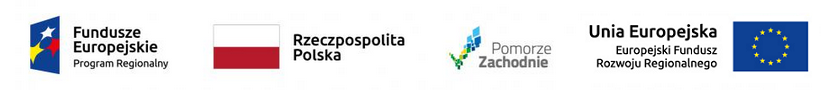 BZP-7.271.1.17.2021.JR                                                                                     Koszalin, dnia 15.09.2021 r.Do Wykonawców biorących udział w postępowaniu o udzielenie zamówienia publicznego prowadzonego w trybie podstawowym na podstawie art. 275 pkt 2 ustawy PZP na: Modernizację energetyczną budynku Przedszkola nr 15 przy ul. Stanisława Staszica 11 w Koszalinie w ramach zadania inwestycyjnego „Modernizacja energetyczna obiektów użyteczności publicznej Żłobek Skrzat, Przedszkole nr 13, 14,15, ZS nr 7 w Koszalinie”ZAPYTANIA I ODPOWIEDZI 1 Zamawiający Gmina Miasto Koszalin, działając w oparciu o art. 284 ust. 2 i ust. 6 ustawy z dnia 11 września 2019 r. Prawo zamówień publicznych (Dz.U. z 2021 r. poz. 1129 z późn. zm.) informuje, iż w przedmiotowym postępowaniu wpłynęło następujące zapytanie do specyfikacji warunków zamówienia, na które udziela odpowiedzi:Pytanie nr 1:Proszę o udostępnienie kosztorysów ślepych w formacie RDS lub ATH.Odpowiedź na pytanie nr 1:Zgodnie z zapisami w SWZ, obowiązującym rodzajem wynagrodzenia w przedmiotowym zamówieniu jest wynagrodzenie ryczałtowe brutto w złotych polskich (PLN). Za ustalenie ilości robót oraz za sposób przeprowadzenia na tej podstawie kalkulacji wynagrodzenia ryczałtowego odpowiada wyłącznie Wykonawca. Przekazane przedmiary robót NALEŻY traktować jako materiały informacyjne, które Wykonawca może wykorzystać przy sporządzaniu wyceny.						Z up. Prezydenta Miasta						SEKRETARZ MIASTA						Tomasz Czuczak						Dokument podpisany 						kwalifikowanym podpisem elektronicznym